Egészségügyi nyilatkozat kerékpáros vándortáborhoz, 2020a tanuló ifjúság üdülésének és táborozásának egészségügyi feltételeiről szóló 12/1991. (V.18.) NM rendelet 2. sz. melléklete alapjánÚtvonal:………………………………………………………………Tábor ideje:…………………………………..-tól ………………………………….-ig A táborozó neve:……………………………….……………………………………………………….A táborozó születési helye és dátuma: ……………………………………………………………….A táborozó lakcíme: ……………………………………………………………………………………A táborozó anyja neve: ……………………………………………………………………………Nyilatkozat arról, hogy a táborozón nem észlelhetőek az alábbi tünetek: nincs torokfájás, nincs hányás, nincs hasmenés, nincs bőrkiütés, nincs sárgaság, nincs egyéb súlyosabb bőrelváltozás, bőrgennyesedés, nincs váladékozó szembetegség, gennyes fül-, és orrfolyás,  a gyermek tetű-, és rühmentes.Gyógyszerallergia:  nincs    van, éspedig: ________________________________Ételérzékenység, diabetesz: …………………………………………………………………………….Egyéb érzékenység (méh- vagy darázscsípés, állatszőr stb.)…………………. …………..……………………………………………………………………………………………....A táborozás során az alábbi gyógyszereket kell szednie a táborozónak, amelyeket magának biztosít:Tetanusz oltást kapott:	  NEM  IGEN: oltás ideje: _ _ _ _ . év _ _ hó _ _ . nap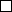 A COVID-19 járvánnyal kapcsolatosan egyéb közlendők: …………………………………….	……………………………………………………………………………………………………………………….A nyilatkozatot kiállító törvényes képviselő neve:………………………………………………………………lakcíme:………………………………………………………………………….………………………………telefonos elérhetősége:…………………………………………………..……………….…………………….e-mail elérhetősége:……………………………………………………….……………..….............................Jelen nyilatkozatot gyermekem 2020. évi, fenti időpontban megjelölt táborozásához adtam ki.Kelt: …………………………………….., 2020………………………hónap …………nap	…………………….…………………………………...	nyilatkozatot kiállító törvényes képviselő aláírásaGyógyszer megnevezéseÉtkezés előtt/utánRendszerességAdagolásNYILATKOZATSARS-CoV-2 koronavírussal és COVID-19 világjárvánnyal összefüggésbenNYILATKOZATSARS-CoV-2 koronavírussal és COVID-19 világjárvánnyal összefüggésbenA táborozón fáradékonyság tünete észlelhető□ NEM                  □ IGENA táborozón légszomj tünete észlelhető□ NEM                  □ IGENA táborozón száraz köhögés tünete észlelhető□ NEM                  □ IGENA táborozón izomfájdalom tünete észlelhető□ NEM                  □ IGENA táborozón orrdugulás tünete észlelhető□ NEM                  □ IGENA táborozón orrfolyás tünete észlelhető□ NEM                  □ IGENA táborozón hasi fájdalom tünete észlelhető□ NEM                  □ IGENA táborozón részleges szaglásvesztés tünete észlelhető□ NEM                  □ IGENA táborozón teljes szaglásvesztés tünete észlelhető□ NEM                  □ IGENA táborozón étvágytalanság tünete észlelhető□ NEM                  □ IGENA táborozón ízérzékelési zavar tünete észlelhető□ NEM                  □ IGENA táborozó fertőzött személlyel kontaktusba került□ NEM                  □ IGENA táborozó külföldön fertőzött országban járt□ NEM                  □ IGENA táborozó ilyen személlyel kontaktusba került□ NEM                  □ IGENA táborozóra bármely fenti igaz volt az elmúlt 14 napban□ NEM                  □ IGEN